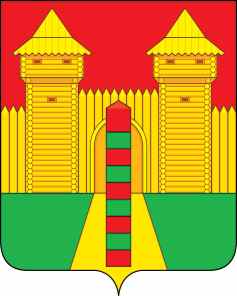 АДМИНИСТРАЦИЯ  МУНИЦИПАЛЬНОГО  ОБРАЗОВАНИЯ «ШУМЯЧСКИЙ  РАЙОН» СМОЛЕНСКОЙ  ОБЛАСТИРАСПОРЯЖЕНИЕот 04.04.2023г. № 87-р           п. Шумячи	Внести в распоряжение Администрации муниципального образования «Шумячский район» Смоленской области от 24.03.2023г. №74-р «О создании оперативного штаба по координации работ по подготовке и проведению сезонных полевых работ на территории Шумячского района Смоленской области в 2023 году» следующие изменения:Дополнить распоряжение позициями следующего содержания:Контроль за исполнением настоящего распоряжения оставляю за собой.       Глава муниципального образования	       «Шумячский район» Смоленской области                                          А.Н. ВасильевО внесении изменений в распоряжение Администрации муниципального образования «Шумячский район» Смоленской области от 24.03.2023г.  №74-рШустаАнатолий Иванович- директор ООО «АгроТехПром»;КашанскийЮрий Петрович- директор ООО «Заимка»;СлесареваТатьяна АлександровнаКузнецовНиколай ПетровичГолубцовВладимир АдольфовичЦейгаловАлександр Петрович- генеральный директор ООО «Залесье   Агро»;- председатель СПК «Рассвет»;- председатель СПК «Искра»;- председатель СПК «Русское».